Mill Woods Presbyterian ChurchKIDS Kamp 2023Games, Music, Crafts, Activities, Stories, Snacks 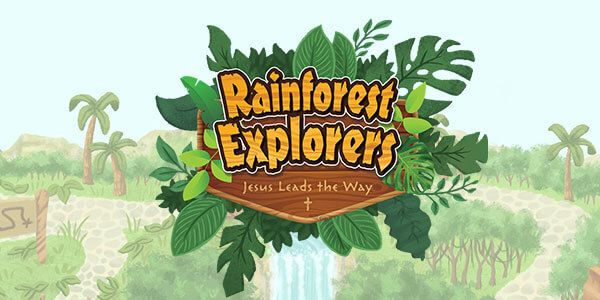 Ages 5-12  August 21st -25th9:00 am-12:00 pmRegistration $5/ childTo register or for more information contact Christine      christinealexisball@gmail.com MWPC Kids Kamp 2023 Registration Form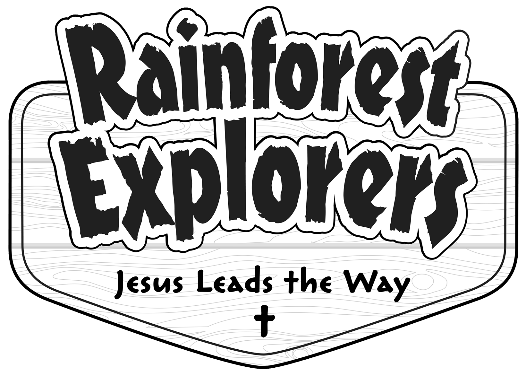 Name (s) ____________________________	Age  _______Name (s) ____________________________	Age  ______	Name (s) ____________________________	Age  _______	Address__________________________________________  Phone ____________              _________________________________________    Cell    ______________Postal Code_______________________________________   Email ______________Emergency Contact _______________________________  Phone_____________Allergies or health concerns?  __________________________________________ _____________________________________________________________________________________________________________________________________Are there any other things you would like us to know about your child(ren)?    __________________________________________________________________	 __________________________________________________________________	 __________________________________________________________________Names of any other people who may pick up your child at the end of the session:  __________________________________________________________________ As part of the program the leaders will be taking pictures to put in a camp memory box.  Pictures may also be shared internally at church.  Do you give permission for photos to be taken of your child(ren)?  ___________All reasonable precautions for the safety and health of the participant will be taken. He/she will be properly supervised in activities. In the event of accident or sickness, staff and volunteers are released from any liability. In the event of injury requiring medical attention, I authorize treatment for the participant and understand that reasonable attempts will be made to contact me, should such a situation occur. Name of parent(s) or guardian:  _________________________________________    Date  ___________________